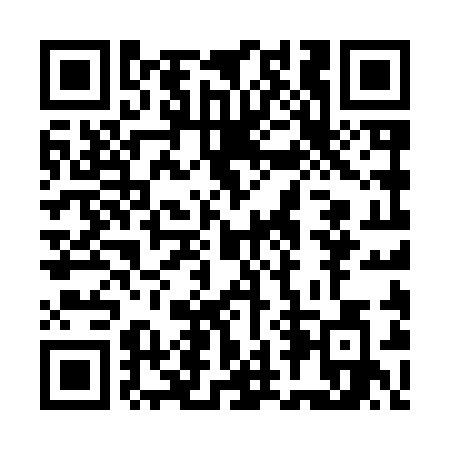 Ramadan times for Kurnedz, PolandMon 11 Mar 2024 - Wed 10 Apr 2024High Latitude Method: Angle Based RulePrayer Calculation Method: Muslim World LeagueAsar Calculation Method: HanafiPrayer times provided by https://www.salahtimes.comDateDayFajrSuhurSunriseDhuhrAsrIftarMaghribIsha11Mon4:124:126:0311:503:445:395:397:2412Tue4:094:096:0011:503:455:415:417:2513Wed4:074:075:5811:503:465:425:427:2714Thu4:044:045:5611:503:485:445:447:2915Fri4:024:025:5411:493:495:465:467:3116Sat3:593:595:5111:493:515:475:477:3317Sun3:573:575:4911:493:525:495:497:3518Mon3:543:545:4711:483:535:515:517:3719Tue3:523:525:4511:483:555:535:537:3920Wed3:493:495:4211:483:565:545:547:4121Thu3:473:475:4011:483:575:565:567:4322Fri3:443:445:3811:473:595:585:587:4523Sat3:413:415:3611:474:005:595:597:4724Sun3:393:395:3311:474:016:016:017:4925Mon3:363:365:3111:464:036:036:037:5126Tue3:333:335:2911:464:046:046:047:5327Wed3:313:315:2611:464:056:066:067:5528Thu3:283:285:2411:454:066:086:087:5729Fri3:253:255:2211:454:086:096:097:5930Sat3:233:235:2011:454:096:116:118:0131Sun4:204:206:1712:455:107:137:139:031Mon4:174:176:1512:445:117:147:149:052Tue4:144:146:1312:445:137:167:169:073Wed4:114:116:1112:445:147:187:189:094Thu4:094:096:0812:435:157:197:199:125Fri4:064:066:0612:435:167:217:219:146Sat4:034:036:0412:435:177:237:239:167Sun4:004:006:0212:425:197:247:249:188Mon3:573:576:0012:425:207:267:269:219Tue3:543:545:5712:425:217:277:279:2310Wed3:513:515:5512:425:227:297:299:25